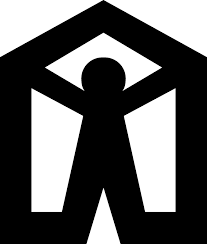 PLEASE COMPLETE EACH FIELD BELOWContact Name: ______________________________________ Date: ___________Company Name: _____________________________________________________
                (THIS NAME MUST MATCH THE NAME USED TO APPLY FOR WORK COMP)Mailing Address: _____________________________________________________City: ___________________________ State: ________________ Zip: __________Office Phone: ___________________ Cell: ______________ Fax:______________E-Mail Address: ______________________________________________________Web Site: ___________________________________________________________Type of Membership (Builders membership must provide Alabama Builder’s License Number)Builder Membership_____ License #________ Associate Membership_____ Affiliate Membership ________Primary Business Activity _________________________   Secondary Business Activity____________________List one category that you would like to be listed in MCHBA publications as___________________________
(To apply for additional categories, affiliate membership can be obtained for a fee of $50 per category.)I agree to abide by the constitution and bylaws of the MCHBA, of the National Association of Home Builders and the Home Builder’s Association of Alabama. A remittance of $415 representing my annual membership dues accompanies this application.Signature of Applicant: _____________________________________________ 

Sponsor: ________________________________________________________